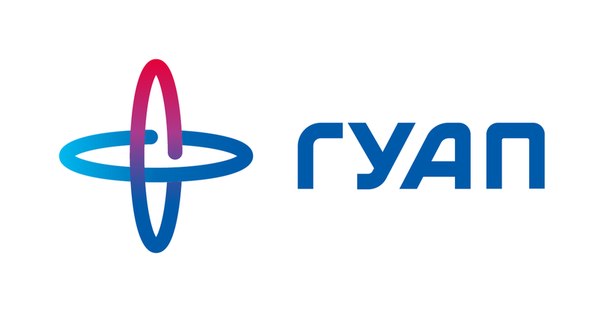 ПОЛОЖЕНИЕО ПРАВИЛАХ К ОФОРМЛЕНИЮ СТАТЕЙ МЕЖДУНАРОДНОЙ КОНФЕРЕНЦИИ «АЭРОКОСМИЧЕСКОЕ ПРИБОРОСТРОЕНИЕ И ЭКСПЛУАТАЦИОННЫЕ ТЕХНОЛОГИИ»  Объем статьи должен быть не менее 4 страниц формата А4 Файл со статьей должен называться по фамилии автора.В каждой статье страницы должны быть пронумерованы.Для подготовки статьи должен использоваться текстовый редактор Microsoft Word и шрифт Times New Roman (размер шрифта 12 пт, междустрочный интервал полуторный, отступ, выравнивание по ширине).Поля слева и справа по 2 см.Формулы должны быть набраны в MathType, Microsoft Equation.Образец оформления шапки статьи и аннотаций (на русском и английском языках):УДК 378.147Б.К. Елтышев*кандидат технических наук, доцентИ.В. Елтышева**старший преподаватель*Санкт-Петербургский государственный морской технический университет**Санкт-Петербургский	государственный	университет	аэрокосмического приборостроенияО постановке задачи имитационного моделирования функционирования систем защиты информацииРассмотрены подходы к построению имитационной модели системы защиты информации в автоматизированных системах с учетом современных тенденций анализа уязвимостей. Проблема рассмотрена в приложении к изучению дисциплины«Системы    массового    обслуживания».    для    бакалавров    направления  10.03.01«Информационная безопасность».Ключевые слова: системы защиты информации, оценки уязвимости, функции защиты информации, имитационное моделирование.B.C. Eltyishev*PhD, Associate ProfessorI.V. Eltyisheva**Senior lecturer* St. Petersburg State Marine Technical of University** St. Petersburg State University of Aerospace InstrumentationABOUT STATEMENT OF THE PROBLEM OF SIMULATION MODELING OF FUNCTIONING OF SYSTEMS OF INFORMATION SECURITYThe article describes the approaches to the construction of a simulation model of information security systems in automated systems, taking into account current trends in vulnerability analysis. The problem is considered in the Appendix to the study of the discipline "Queuing Systems". for bachelor’s direction 10.03.01 "Information security".Keywords: information security systems, vulnerability assessments, information security functions, simulationОбратите внимание, что в конце заголовка статьи точка не ставится и название статьи набирать как предложение (Прописная + строчная).Условные обозначения и сокращения должны быть раскрыты при первом появлении их в тексте.Таблицы в тексте должны быть выполнены в редакторе Microsoft Word (не в виде рисунка).Рисунки и надписи на них (если они есть) должны быть четкими.Библиографический список (не «Список литературы»).Упрощенное	оформление	библиографического	списка	(иноязычные	источники описываются по аналогии):Пример акта экспертизыНа бланке Вашего университетаУТВЕРЖДАЮ							               Проректор ГУАП							                                     (                                )                           						                            «         »                               2022Экспертное заключение о возможности опубликования №Экспертная комиссия федерального государственного автономного образовательного учреждения высшего образования «Санкт-Петербургский государственный университет аэрокосмического приборостроения», созданная приказом ректора от 28.12.2015 № 65-400/15 и действующая в соответствии с «Положением о порядке проведения экспертизы материалов ГУАП, предназначенных для открытого опубликования», в период с «____»_________20___г. по «____»_________20___г. провела экспертизу материалов статьи/доклада/уч. пособия «Название статьи/доклада/уч. пособия»автор(ы): объемом (кол-во стр.) страниц машинописного текста на предмет установления наличия/отсутствия в них сведений, составляющих государственную тайну.Руководствуясь: «Рекомендациями по проведению экспертизы материалов, предназначенных к открытому опубликованию», одобренными решением Межведомственной комиссии по защите государственной тайны от 30.10.2014 № 293 и Перечнем сведений, подлежащих засекречиванию Минобрнауки РФ, утвержденным Приказом от 10.11.2014 № 36с и введенного в действие в Минобрнауки РФ приказом от 09.07. 2018 (далее – Перечень), комиссия установила, что рассматриваемые материалы, не содержат сведений, включенных в Перечень и составляющих государственную тайну.Сведения, содержащиеся в рассматриваемых материалах, находятся в компетенции ФГАОУ ВО «Санкт-Петербургский государственный университет аэрокосмического приборостроения».Заключение. Рассмотренный материал, при отсутствии в нем признаков контролируемых технологий, может быть опубликован в открытой печати в Сборнике докладов «АЭРОКОСМИЧЕСКОЕ ПРИБОРОСТРОЕНИЕ И ЭКСПЛУАТАЦИОННЫЕ ТЕХНОЛОГИИ – 2023», Санкт-Петербург, 2023 г. Председательэкспертной комиссии  ГУАП ____________             ______________________                                                          подпись                                      (Ф.И.О.)                                                                                    __________________________                                                                                                                  (ученая степень, должность)                 Сведения об авторахФамилия, Имя, Отчество (полностью) Иванов Иван Иванович           Ivanov Ivan IvanovichМесто работы, должностьСанкт-Петербургский государственный университет аэрокосмического приборостроения, профессор кафедры информатики of Aerospace Instrumentation, Professor, Department of InformaticsУченая степеньДоктор технических наукDoctor of Technical Sciences Ученое званиеПрофессорProfessorОбласть научных интересовМоделирование стоимости услуг, принятие управленческих решений Modeling of the services cost; the adoption of management decisionsКонтактный телефон, факс(812) 111-11-11, +7(222) 222-22-22(812) 111-11-11, +7(222) 222-22-22Электронный адресaaa@bbb.cccaaa@bbb.cccФотография в электронном виде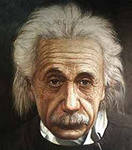 